РЕШЕНИЕПОМШУÖМот  16 декабря 2021 г. № 11/2021 –  174В соответствии с частью 6 статьи 6 Федерального закона от 07.02.2011 
№ 6-ФЗ «Об общих принципах организации и деятельности контрольно-счетных органов субъектов Российской Федерации и муниципальных образований», пунктом 2 статьи 4 Положения о Контрольно-счетной палате муниципального образования городского округа «Сыктывкар», утвержденного решением Совета муниципального образования городского округа «Сыктывкар» от 08.12.2011 № 05/2011-116, Совет муниципального образования городского округа "Сыктывкар"РЕШИЛ:Прекратить 31 декабря 2021 года полномочия председателя Контрольно-счетной палаты муниципального образования городского округа «Сыктывкар» Темкина Александра Сергеевича. Назначить с 1 января 2022 года Темкина Александра Сергеевича на муниципальную должность председателя Контрольно-счетной палаты муниципального образования городского округа «Сыктывкар».Настоящее решение вступает в силу со дня его принятия.Председатель СоветаМО ГО «Сыктывкар»							А.Ф. Дю	          СОВЕТМУНИЦИПАЛЬНОГО ОБРАЗОВАНИЯГОРОДСКОГО ОКРУГА «СЫКТЫВКАР»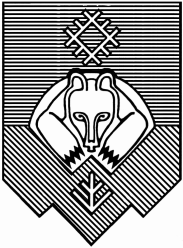 «СЫКТЫВКАР» КАР КЫТШЛÖН МУНИЦИПАЛЬНÖЙ ЮКÖНСА СÖВЕТ О назначении Темкина Александра Сергеевича председателем Контрольно-счетной палаты муниципального образования городского округа «Сыктывкар»